NATIONAL ASSEMBLY 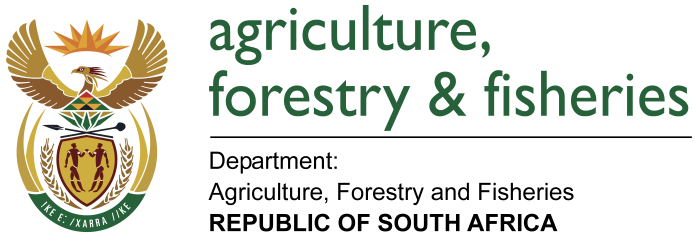 WRITTEN REPLYQUESTION 1207 / NW1301EMINISTER OF AGRICULTURE, FORESTRY AND FISHERIES:Mr T R Majola (DA) to ask the Minister of Agriculture, Forestry and Fisheries:QUESTION:Whether (a) his department and/or (b) any provincial departments of agriculture awarded any contracts to a certain company Kamsherai in each of the past five financial years; if so, (i)(aa) where and (bb) for what purpose was each contract awarded and (ii) what was the (aa) tender number, (bb) monetary value and (cc) time period of each contract that was awarded in each specified financial year?              NW1301EREPLY:DAFF(a)	No award was made by the Department of Agriculture, Forestry and Fisheries to 	Kamsherai  (b)	Not applicable.(i)(aa)	Not applicable.(bb)		Not applicable.(ii)(aa)	Not applicable.(bb)		Not applicable.(cc)		Not applicable.GAUTENG AGRICULTURE AND RURAL DEVELOPMENTNo payments have been made to Kamsherai in the past five financial years.WESTERN CAPENo payments have been made to Kamsherai in the past five financial years.NORTHERN CAPE DEPARTMENT OF AGRICULTURE, LAND REFORM AND RURAL DEVELOPMENTNo payments have been made to Kamsherai in the past five financial years.EASTERN CAPE – No responseKZN – No responseLIMPOPO – No responseNORTH WEST – No responseMPUMALANGA – No responseFREE STATE – No response